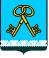 ПРЕДСТАВИТЕЛЬНЫЙ ОРГАН МУНИЦИПАЛЬНОГО ОБРАЗОВАНИЯ ГОРОДСКАЯ ДУМА ГОРОДА МУРАВЛЕНКО(очередное LIV заседание VI созыва)Р Е Ш Е Н И Еот 28 мая 2020 года							                         № 461  О внесении изменений в решение Городской Думы города Муравленкоот 07 апреля 2020 года № 438 «Об установлении на 2020 год ставки единого налога на вмененный доход для отдельных видов деятельности, находящихся в зоне риска в связи с введением режима повышенной готовности, на территории муниципального образования  город Муравленко»Руководствуясь  пунктом 2 статьи  346.31 Налогового кодекса Российской Федерации, постановлением Губернатора Ямало-Ненецкого автономного округа от 16 марта 2020 года № 29-ПГ «О введении режима повышенной готовности», распоряжением Губернатора Ямало-Ненецкого автономного округа  от 31 марта  2020 года  № 94-Р «Об утверждении комплекса мероприятий, направленных на поддержку малого и среднего предпринимательства  на  период действия режима повышенной готовности», на основании статьи 25 Устава муниципального образования город Муравленко  Городская Дума города МуравленкоРЕШИЛА:Внести в решение Городской Думы города Муравленко от                       07 апреля  2020 года  № 438  «Об установлении на 2020 год ставки единого налога на вмененный доход для отдельных видов деятельности, находящихся в зоне риска в связи с введением режима повышенной готовности, на территории муниципального образования  город Муравленко»  (газета «Наш город», апрель, 2020, № 15 (1352); апрель, 2020, № 17 (1354)), следующие изменения:1.1.  пункт 1  изложить в следующей редакции: «1. Установить на 2020 год ставку единого налога на вмененный доход для отдельных видов деятельности, предусмотренных перечнями видов предпринимательской деятельности, находящихся в зоне риска в связи с введением режима повышенной готовности функционирования органов управления и сил единой государственной системы предупреждения и ликвидации чрезвычайных ситуаций к первому, второму и третьему пакету комплекса мероприятий (за исключением пунктов 3, 4, 5, 7 перечня второго пакета и пунктов 6, 7 перечня третьего пакета), утвержденными распоряжением Губернатора Ямало-Ненецкого автономного округа  от 31 марта 2020 года № 94-Р «Об утверждении комплекса мероприятий, направленных на поддержку малого и среднего предпринимательства на период действия режима повышенной готовности», в размере 7,5 процентов величины вмененного дохода.».2. Настоящее решение вступает в силу со дня его опубликования,  распространяется на правоотношения, возникшие с 01 января 2020 года  и действует до 31 декабря 2020 года.3. Опубликовать настоящее решение в общественно-политической газете «Наш город».Председатель Городской Думы города МуравленкоГлава города Муравленко_______________ А.Н. Шаповалов«28» мая 2020г.______________ А.А. Подорога«28» мая 2020г.